EVENT PRESS RELEASE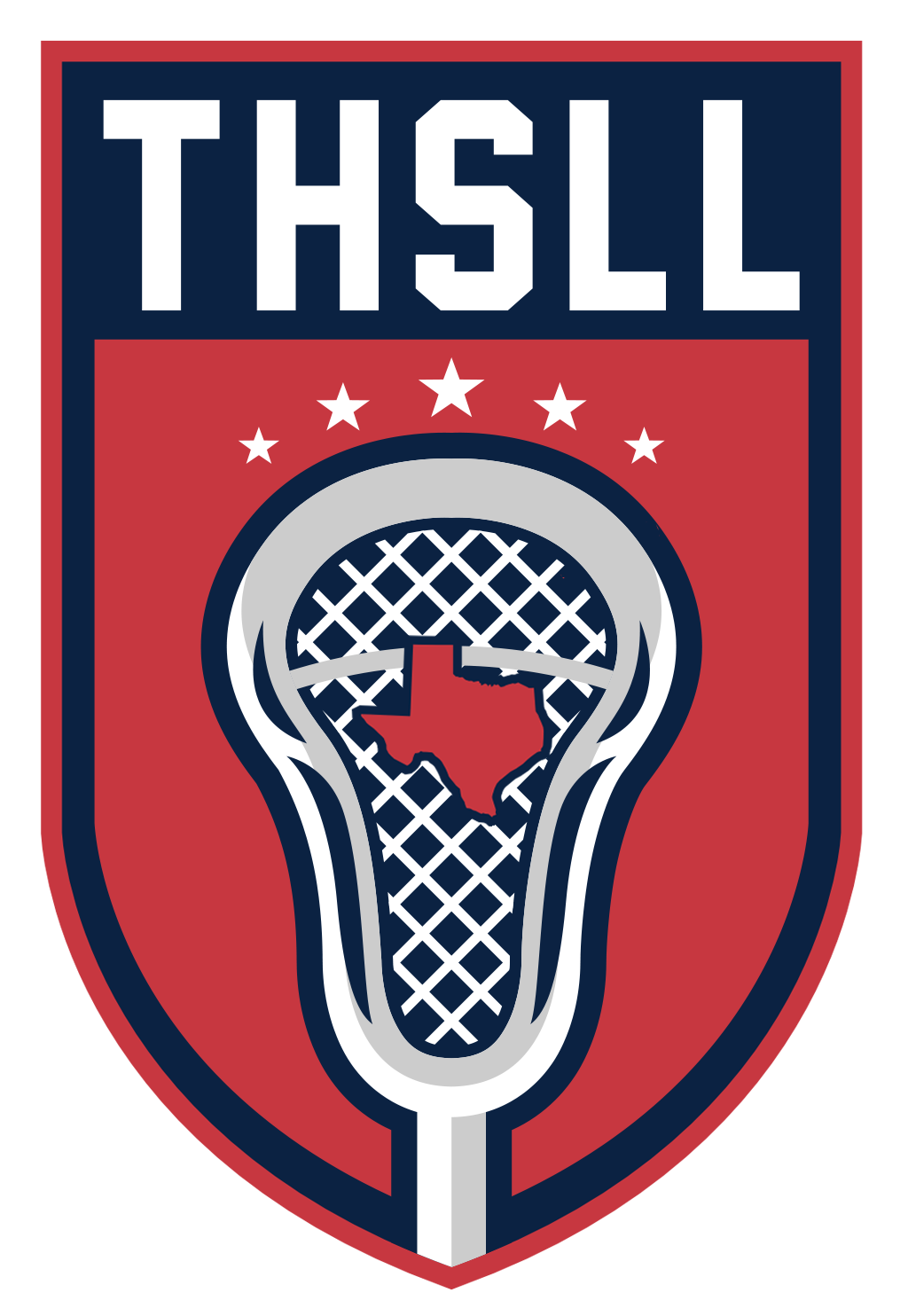 CONTACT INFORMATION: Texas High School Lacrosse League (THSLL)        Kellie Schindel, Secretary512-797-8582kaschindel@gmail.comFOR IMMEDIATE RELEASETexas High School Boys’ Lacrosse Super Regionals Will Be Played Locally in Houston.The South Texas Super Regionals will be hosted by Katy - Tompkins High School (Class A) and Atascocita High School (Class B) on Saturday and Sunday, May 6th & 7th.Complete details, including game times, admissions fees, parking information, stadium rules and location addresses can be found at www.thsll.org/championship.  Tickets can be purchased at the gate.There are currently 94 varsity boys’ programs across the state. The winners of these Super Regionals will advance to the state semifinal games at Coppell High School on May 13, 2023.Local teams participating include- Class A: Katy Tompkins HS, St. Johns HS, Strake Jesuit HS, & Cy Woods HS.  Class B: Magnolia HS, The Woodlands HS, Kingwood HS, & Stratford HS.Game day scores and highlights can be seen on our THSLL Twitter account @texas_lacrosse and on Instagram @texashslacrosseGreg Rajan, Senior Editor, Houston Chronicle - Houston ChronicleSportsTalk 790 - Houston's Home for Your Astros, Rockets, & Your Home Teams (iheart.com)Houston Sports Radio - KILT-AM | SportsRadio 610AM (audacy.com)ESPN 97.5 + 92.5 - Houston's Home for ESPN! (espn975.com)Sports | khou.comSports (fox26houston.com)KTRK Local & National Sports Coverage - ABC13 HoustonSports | Houston Texans, Rockets, Astros, Dynamo, Texas A&M, Longhorns, Houston Sports News | Click2Houston | KPRC 2